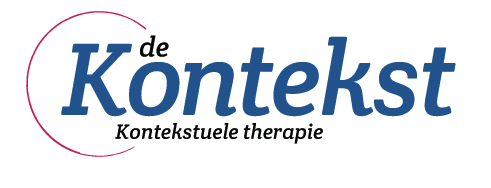 Praktijk voor individuele-relatie en gezinstherapieDriedaagse cursus hechtingsgerichte systeemtherapiemet Een Taal ErbijVrijdagen 9 en 23 september en 7 oktober 2016Deze specialistische cursus is bedoeld voor behandelaren binnen de GGZ die in hun werk te maken hebben met hechtingsproblemen bij zowel kinderen als volwassenen (vaak de ouders van de kinderen). ’Een taal erbij’ is hierbij een waardevol instrument en helpt om de vaak ingewikkelde hechtingsprocessen en de gevolgen voor de intermenselijke relaties te visualiseren en begrijpelijker te maken zowel voor de therapeut als de cliënt.In de huidige systeemtherapeutische praktijk is de hechtingstheorie weer een erkende basis. Steeds meer neurowetenschappelijk onderzoek toont aan dat de mate en de aard van gehechtheid bepaalt in hoeverre ons brein ons toestaat om te functioneren relaties, en in hoeverre wij bijvoorbeeld in staat zijn onze emoties te kunnen reguleren.De hechtingsgerichte en emotiegerichte systeemtherapieën bieden een onmisbaar kompas om zowel individuele cliënten als partners en gezinnen te helpen zich hierin te ontwikkelen, en een harmonieuzer samenzijn te bereiken.Deze cursus richt zich op hechtingsgerichte interventies die van grote waarde zijn en toegepast kunnen worden in ouder- kind therapie, gezinstherapie, partner-relatietherapie waarbij er sprake is van trauma- en/of hechtingsproblematiek.De docenten, Mevr. Drs. Elien van Oostendorp en Mevr. Petra Kruijdenberg hebben de afgelopen jaren in hun praktijk het werken met ‘ een taal erbij toegepast en verder ontwikkeld als hulpmiddel bij de therapieën waarin de heling van gehechtheidsproblemen centraal staat. De poppetjes helpen hierbij onder meer de intergenerationele problematiek zichtbaar te maken waarbij ouders eerder contact kunnen maken met hun eigen verstoorde hechtingsgeschiedenis. Zij passen dit inmiddels met succes toe in het kader van alle voorgenoemde systeemtherapieën. De aard van de therapeutische relatie, waarin veiligheid en acceptatie centraal staat, is hierbij een onmisbaar eerste focus. Ook deze relatie zal aandacht krijgen en ‘op tafel komen’.DoelU krijgt een introductie in en oefent met interventies vanuit het hechtingskader waarmee u vastzittende interpsychische processen kunt doorbreken en leert dit ‘neerzetten’ met de duplopoppetjes. Een basiscursus is voor deze cursus niet noodzakelijk.Aan te schaffen literatuurHughes, D., & Baylin, J. (2014). Opvoeden doe je met je brein. Amsterdam: Hogreve. ISBN 9789079729807Overige literatuur zal na inschrijving worden toegestuurd via de mail